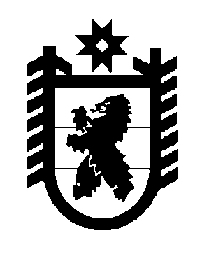 Российская Федерация Республика Карелия    ПРАВИТЕЛЬСТВО РЕСПУБЛИКИ КАРЕЛИЯРАСПОРЯЖЕНИЕ                                от  20 мая 2015 года № 319р-Пг. Петрозаводск В соответствии с постановлением Правительства Российской Федерации от 25 января 2013 года № 30 «О порядке распределения и предоставления из федерального бюджета бюджетам субъектов Российской Федерации иных межбюджетных трансфертов для последующего предоставления иных межбюджетных трансфертов из бюджета субъекта Российской Федерации местным бюджетам на выплату денежного поощрения лучшим муниципальным учреждениям культуры, находящимся на территориях сельских поселений, и их работникам», распоряжением Правительства Российской Федерации от 18 февраля          2015 года № 244-р, приказом Министерства культуры Российской Федерации от 2 апреля 2013 года № 306 «О реализации постановления Правительства Российской Федерации от 25 января 2013 года № 30», постановлением  Правительства Республики Карелия от 23 марта                2009 года № 57-П «О порядке предоставления иных межбюджетных трансфертов местным бюджетам из бюджета Республики Карелия»:Установить распределение на 2015 год иных межбюджетных трансфертов бюджетам муниципальных образований на выплату денежных поощрений лучшим муниципальным учреждениям культуры, находящимся на территориях сельских поселений в Республике Карелия, и их работникам согласно приложению.           ГлаваРеспублики  Карелия                                                             А.П. ХудилайненРаспределениена 2015 год иных межбюджетных трансфертов бюджетам муниципальных образований на выплату денежных поощрений лучшим муниципальным учреждениям культуры, находящимся на территориях сельских поселений в Республике Карелия, и их работникам(тыс. рублей)_______________Приложение к распоряжению Правительства Республики Карелия от 20 мая 2015 года № 319р-П№ п/пМуниципальное образованиеСумма1.Беломорский муниципальный район100,02.Пряжинский национальный муниципальный район, в том числе:100,0Чалнинское сельское поселение100,03.Калевальский национальный муниципальный район100,04.Суоярвский муниципальный район, в том числе:100,0Настенъярвское сельское поселение100,05. Олонецкий национальный муниципальный район, в том числе:100,0Ильинское сельское поселение100,06.Прионежский муниципальный район50,07.Сортавальский муниципальный район100,0Итого650,0